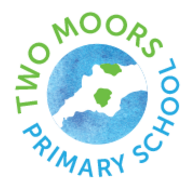 Vision and Ethos Statement “We are all unique: We inspire, believe and achieve together”                                                         The School Council February 2022Reviewed 5th April 2022Reviewed 11th July 2023Next review May 2024At Two Moors Primary School:We value the individuality of all of our children and set high expectations for them, regardless of their abilities or backgroundWe inspire our children to believe in themselves and in their true potentialWe support each child on their own unique learning journeyWe strive to overcome any barrier that stands in their wayWe teach our children to work together and to never give upWe celebrate their success – in both their academic achievements and in their development into young people who can be role models for our whole community.